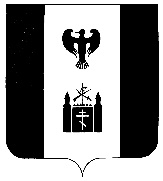  РОССИЙСКАЯ ФЕДЕРАЦИЯКАМЧАТСКИЙ КРАЙ ТИГИЛЬСКИЙ РАЙОНСОБРАНИЕ ДЕПУТАТОВ МУНИЦИПАЛЬНОГО  ОБРАЗОВАНИЯ СЕЛЬСКОЕ ПОСЕЛЕНИЕ “СЕЛО ВОЯМПОЛКА”  
                                                  Р Е Ш Е Н И Е 
                                  тридцать первой сессии  четвертого  созыва  25 декабря 2020 года                                                                                     № 06О поощрении главы                                                                                             На основании   решения № 2 от 28.12.2010 года «О видах поощрения  главы  муниципального  образования  сельское  поселение “село Воямполка” и  порядке его применения»  за  активную жизненную позицию, добросовестный труд,   а так-же за  безупречное  и эффективное  исполнение своих должностных обязанностей по итогам работы  2020 года  Собрание депутатов      РЕШИЛО:      1. Поощрить Арсанукаеву Галину Михайловну, главу администрации муниципального образования сельского  поселения «село Воямполка»  произвести  единовременную выплату  премии  по итогам работы  за 2020 год  в размере 25.000-00 рублей. Учитывать 80% районного коэффициента, 100% северных надбавок.              2. Настоящее решение вступает в силу со дня его подписания.Заместитель главы  администрации сельского поселения «село Воямполка»                                                        Т.И.Кечуванта 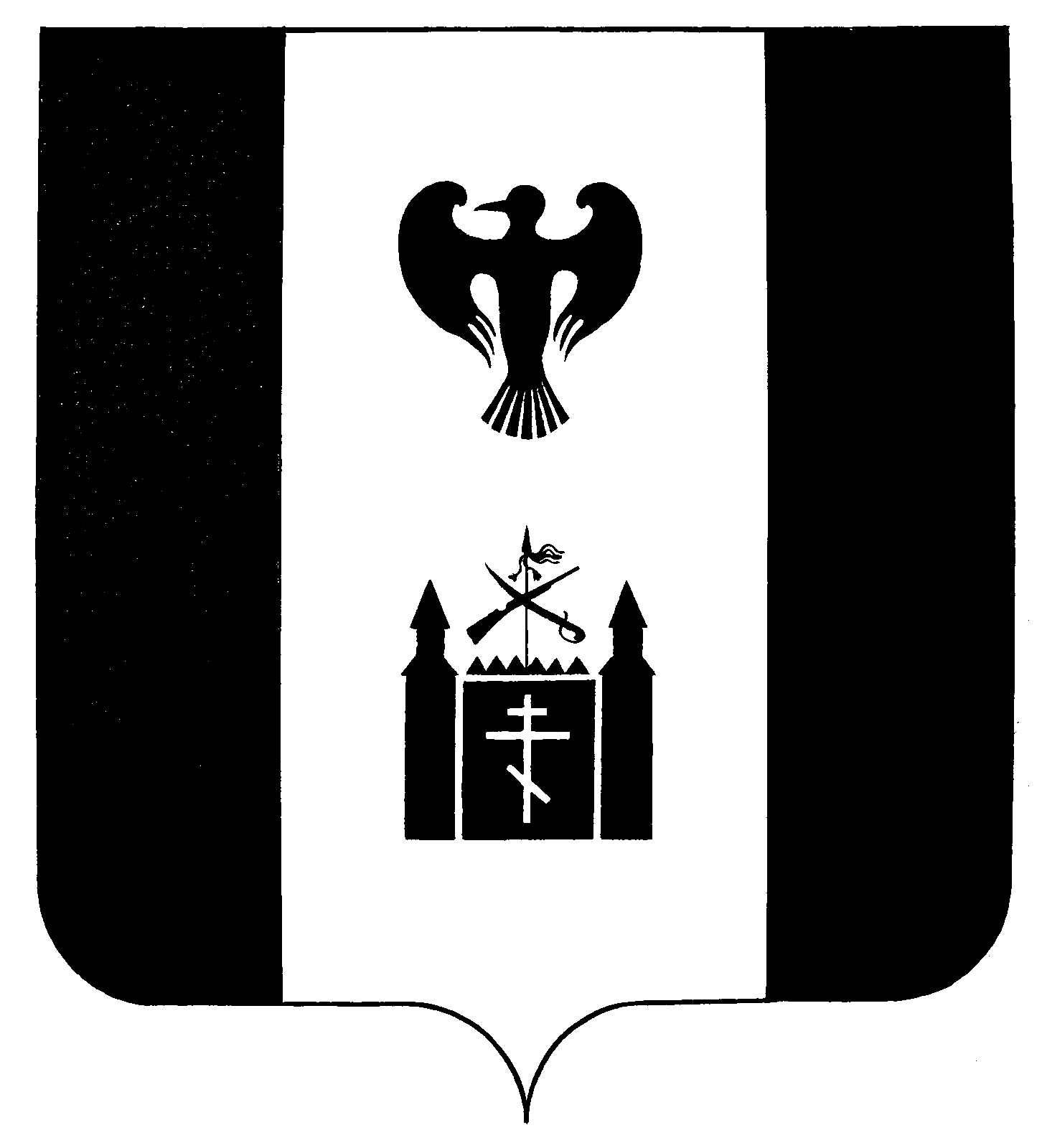                                                РОССИЙСКАЯ ФЕДЕРАЦИЯКАМЧАТСКИЙ КРАЙТИГИЛЬСКИЙ РАЙОН
  АДМИНИСТРАЦИЯ    МУНИЦИПАЛЬНОГО                         ОБРАЗОВАНИЯ  СЕЛЬСКОЕ ПОСЕЛЕНИЕ «село Воямполка»                                            688902Камчатский край С.П.С. Воямполка»  ул. Гагарина  13,телефон\факс  22-0-21  23 декабря  2020 г                                                                                                  Депутатам Собрания депутатов муниципального образования сельского поселения «село Воямполка»П Р Е Д С Т А В Л Е Н И Е           Администрация муниципального образования сельское поселение «село Воямполка» просит Собрание депутатов муниципального образования сельского поселения «село Воямполка» поощрить главу администрации сельского поселения «село Воямполка» Арсанукаеву Галину Михайловну, за  выполнение особо важных и сложных заданий, оперативность, профессионализм и результативность в решении вопросов входящих в компетенцию главы администрации, за  активное участие в общественной жизни села, участие в плодотворной деятельности, направленной на разрешение проблем социально-экономического и культурного развития села за 2020 год в размере 25.000 рублей. Учитывать 100% северных надбавок и 80% районного коэффициента.Заместитель главы администрациисельского поселения «село Воямполка»                                               Т.И.Кечуванта  Финансово-экономическое обоснованиек проекту решения третьей сессии четвертого созываСобрания депутатов муниципального образованиясельское поселение "село Воямполка""О поощрении главы"	Данные расходы в бюджете сельского поселения "село Воямполка" на содержание  органов  местного самоуправления муниципального образования сельское поселение "село Воямполка" входят в норматив, установленный Постановлением  Правительства  Камчатского  края  от 19.08.2015 года № 300-П п.13.2 на 2020 год  на содержание органов местного самоуправления муниципального образования сельское поселение "село Воямполка".Главный бухгалтер                                                                      Н.В.Рябова